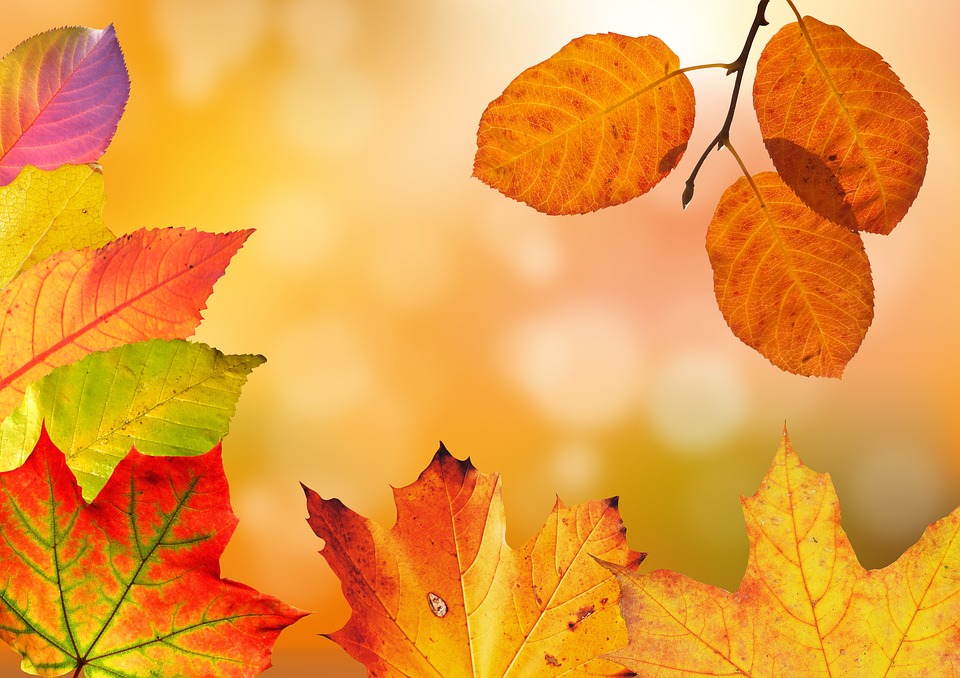 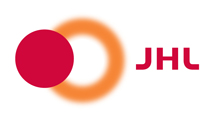 ETELÄ-POHJANMAAN SAIRAANHOITOPIIRIN HENKILÖKUNTA JHL RY 117 Sääntömääräinen Syyskokous 23.11 klo 18.00Hotelli Alma   Käsitellään sääntöjen syyskokoukselle määräämät asiat:Valitaan potilashoidon tukipalvelujen luottamusmiehet ja hoitohenkilökunnan varaluottamusmies sekä täydennetään yhdistyksen hallitusta.toimintasuunnitelma ja talousarvio vuodelle 2021muut sääntömääräiset asiatKokouksen jälkeen ruokaillaan.Tervetuloa! Ilmoittautuminen 16.11. mennessäpuh: 050 4744145 sähköposti: reijo.keski-hynnila@epshp.fi Ilmoittautuessasi muistathan mainita erityisruokavaliosi ja haluatko ruokavaihtoehdoista liha / kala.                 Pysäköinti tilaa runsaasti Hotelli Alman takapihalla.                                      Kokouksessa saatavilla maskit !